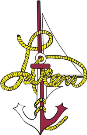 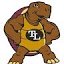 Course Overview:  Technology standards will be incorporated to all areas of education.  Media and TechnologyContent Standard: Students in the Turtle Lake School District will select and use media and technology to access, organize, create and communicate information for solving problems and constructing new knowledge, products, and systems.  A.4.1	Use common media and technology terminology and equipmentidentify and define basic computer terminology (e.g., software, hardware, cursor, startup/shutdown, storage medium, file, memory) identify and explain the functions of the components of a computer system (e.g., monitor, central processing unit, storage devices, keyboard, mouse, printer) demonstrate proper care and correct use of media and equipment demonstrate the correct use of input devices (e.g., mouse, keyboard) and output devices (e.g., monitor, printer, speakers) develop touch keyboarding techniques using both hands save and backup files on a computer hard drive, storage medium, or server demonstrate the use of still and video cameras and scanners solve problems using the basic four arithmetic functions of a calculator when appropriate operate basic audio and video equipment to listen to and view media programs A.4.2	Identify and use common media formatsidentify the wide variety of current media formats (e.g., video programs, magazines, computer software, audio cassettes, CD-ROM and DVD, newspapers, books, the Internet) recognize the common organizational characteristics of print media (e.g., title page, table of contents, copyright statement, index) differentiate among the common types of computer software (e.g., drawing programs, utilities, word processing, simulations) listen to and view common audio and video media access information using common electronic reference sources (e.g., indexes, almanacs, on-line catalogs, encyclopedias) describe the purpose and use of a virus detection program demonstrate how to open and run a software program from a local storage device or network server create, save, move, copy, retrieve, and delete electronic files incorporate graphics, pictures, and sound into another document A.4.3	Use a computer and productivity software to organize and create informationidentify and define basic word processing terminology (e.g., cursor, open, save, file, I-beam, window, document, cut, copy, paste) produce a document using a word processing program edit a word-processed document using a spell checker demonstrate the text editing features of a word processing program (e.g., bold face, italics, underline, double spacing, different size and style of fonts) to produce a finished product explore special formatting features (e.g., borders, shading, centering, justification) of a word processing program identify a database and define basic database terms (e.g., file, record, field) use a prepared database template to enter and edit data, and to locate records identify a spreadsheet and explain basic spreadsheet terms (e.g., column, row, cell) use a prepared spreadsheet template to enter and edit data, and to produce and interpret a simple graph or chart A.4.4	Use a computer and communications software to access and transmit informationdescribe and explain an on-line information network generate, send, retrieve, save, and organize electronic messages log on and view information from preselected sites on the Internet use the functions of a web browser to navigate and save World Wide Web sites identify and use simple search engines and directories A.4.5	Use media and technology to create and present informationuse draw, paint or graphics software to create simple signs, posters, banners, charts, visuals, etc. plan a multimedia production using an outline or storyboard create and present a short video or hypermedia program A.4.6	Evaluate the use of media and technology in a production or presentationidentify the media and technology used explain how well the media and technology contributed to its impact identify simple criteria for judging the quality of a production or presentation judge how well a particular production meets the identified criteria suggest ways to improve future productions or presentations Information and InquiryContent Standard: Students in Turtle Lake will access, evaluate, and apply information efficiently and effectively from a variety of sources in print, nonprint, and electronic formats to meet personal and academic needs.  B.4.1	Define the need for informationidentify the information problem or question to be resolved determine what is already known about the information problem or question formulate initial questions to define what additional information is needed determine a specific focus for the information search questions B.4.2	Develop information seeking strategiesidentify possible sources of information including print, nonprint, electronic, and human resources evaluate possible sources based on currency, genre, and relevance to topic select more than one resource when appropriate identify keywords and phrases for each information source recognize different ways to organize ideas, concepts, and phrases list steps to follow in carrying out the information search B.4.3	Locate and access information sourcesrecognize that materials in the school library media center are organized in a systematic manner locate materials using the classification system of the school library media center identify and use printed or electronic catalogs to access materials in the school library media center search for information by keyword, author, title, and topic or subject use an encyclopedia, dictionary, almanac, and atlas in print or electronic formats use the index or table of contents of a book, magazine, or reference set to locate specific information locate information from preselected Internet sites and web pages B.4.4	Evaluate and select information from a variety of print, nonprint, and electronic formatspreview selected resources using table of contents, index, and other simple scanning strategies differentiate between fiction and nonfiction resources distinguish between fact and opinion determine timeliness and validity of information sources recognize that graphics and images can be used to convey a message identify the sponsoring organization or author for all resources choose resources appropriate to their interests, abilities, and information need B.4.5	Record and organize informationtake notes or record information in their own words record the sources of information as notes are taken recognize the need to identify the author of any information copied verbatim arrange notes to help answer the information problem or question organize information using simple outlining techniques list basic bibliographic sources for information used B.4.6	Interpret and use information to solve the problem or answer the questionidentify new information and integrate it with prior knowledge determine if information is relevant to the information question select information applicable to the information question seek additional information if needed apply the information gathered to solve the information problem or question B.4.7	Communicate the results of research and inquiry in an appropriate formatidentify the audience for the product or presentation identify whether the purpose of the product or presentation is to inform, entertain, or persuade recognize the three common types of communication or presentation modes (written, oral, visual) choose a presentation format (e.g., speech, paper, web page, video, hypermedia) develop a product or presentation to communicate the results of the research B.4.8		Evaluate the information product and processreview the criteria to be used in judging both the product (or presentation) and the process determine how well the product or presentation meets the original information need based on the criteria review the process based on the criteria suggest ways in which the process and product can be improved Independent LearningContent Standard: Students in Turtle Lake will apply information and technology skills to issues of personal and academic interest by actively and independently seeking information; demonstrating critical and discriminating reading, listening, and viewing habits; and, striving for personal excellence in learning and career pursuits.  C.4.1	Pursue information related to various dimensions of personal well-being and academic successidentify topics of interest and seek relevant information about them recognize that information can be used to make decisions or satisfy personal interest recognize that accurate information is basic to sound decisions C.4.2	Appreciate and derive meaning from literature and other creative expressions of informationchoose fiction and other literature of personal interest recognize that award winning books reflect literary and artistic excellence relate literature and other creative expressions of information to personal experiences compare their own interpretations of literature and other creative expressions of information with those of others C.4.3	Develop competence and selectivity in reading, listening, and viewingchoose materials at appropriate developmental levels identify materials that reflect diverse perspectives differentiate among written, oral, and visual forms of literature recognize that media can be constructed to convey specific messages, viewpoints, and values C.4.4	Demonstrate self-motivation and increasing responsibility for their learningcontribute to group or classroom decisions about learning objectives identify topics suitable for independent learning or in-depth exploration apply prescribed criteria for judging success of learning projects establish goals and determine steps for completing a project assess progress and quality of workThe Learning CommunityContent Standard: Students in Turtle Lake will demonstrate the ability to work collaboratively in teams or groups, use informant and technology in a responsible manner, respect intellectual property rights, and recognize the importance of intellectual freedom and access to information in a democratic society.D.4.1 Participate productively in workgroups or other collaborative learning environmentsshare information and ideas with others respect the ideas of others articulate workgroup goals and individual responsibilities within the groupparticipate in the development of individual and workgroup tasks and priorities recognize that individual achievement is linked to the successful completion of workgroup projects complete workgroup projects to meet an established timeline review workgroup projects and suggest improvements D.4.2	Use information, media, and technology in a responsible mannerreturn all borrowed materials on time identify the school's rules on student use of the Internet and other resources demonstrate use of the Internet and other on-line sources consistent with the school's acceptable use policy employ proper etiquette in all forms of communication recognize that altering or destroying another person's program or file constitutes unacceptable behavior differentiate between copying and summarizing recognize that using media and technology to defame another person or group constitutes unacceptable behavior recognize the need for privacy of personal information D.4.3	Respect intellectual property rightsexplain the concept of intellectual property rights describe how copyright protects the right of an author or producer to control the distribution, performance, display, or copying of original works recognize that the copying of commercial or licensed media is a violation of the copyright law identify violations of the copyright law as a crime for which there are serious consequences explain why the use of all or parts of another person's work requires prior permission or citation recognize that a quoted work must be stated in the author's exact words list sources quoted verbatim and visuals used in a presentation recognize that reports or articles they write must be put in their own words D.4.4	Recognize the importance of intellectual freedom and access to information in a democratic societydefine the concept of intellectual freedom identify examples of censorship recognize the importance of free and open access to information for all citizens acknowledge the right of classmates to express opinions different from their own describe situations or conditions where information is repressed or restricted